Муниципальное бюджетное дошкольное образовательное учреждение «Зеленогорский детский сад №6»Выступление на методическом объединении по теме:«Математические дидактические игры»Воспитатель старшей группы:Миронова Ольга Юрьевна2020 гПредварительная работа по теме недели: «Уроки вежливости и этикета»Цель: Развивать умение соблюдать этику общения, гостевой этикет.Ход игры:Проходите ребята и посмотрите сколько гостей к нам в гости пришло. Здравствуйте. (личным примером показывает детям правила приветствия)Как же мы должны поступить, если мы гостеприимные хозяева? (ответы детей)А у меня как раз есть сладости для угощения. Пройдем к столу и приготовим их для гостей?Дидактическая игра «Части целого»Перед вами стоят торты. Ими мы угостим гостей, но и себе мы оставим по кусочку. Предлагаю от одного отрезать 1/4, а от другого 3/8. (дети выполняют задание)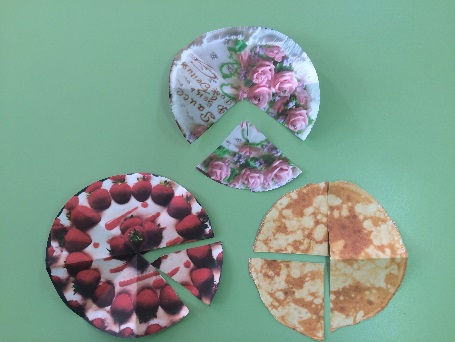 Цель: делить круг путем сгибания на четыре, восемь равных части, вырезывание заданной части из целого, учить называть части.Дидактическая игра «Чего не хватает?» Предлагаю эти пирожное и печенье правильно и красиво разложить на подносах. (дети выполняют задание)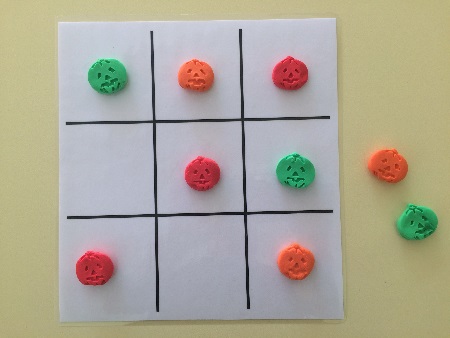 Цель: обучение элементарному анализу, сравнению, обобщению, классификации по свойствам и отношениям между предметами.Наши угощения готовы. Приглашайте к столу гостей. (ответы детей)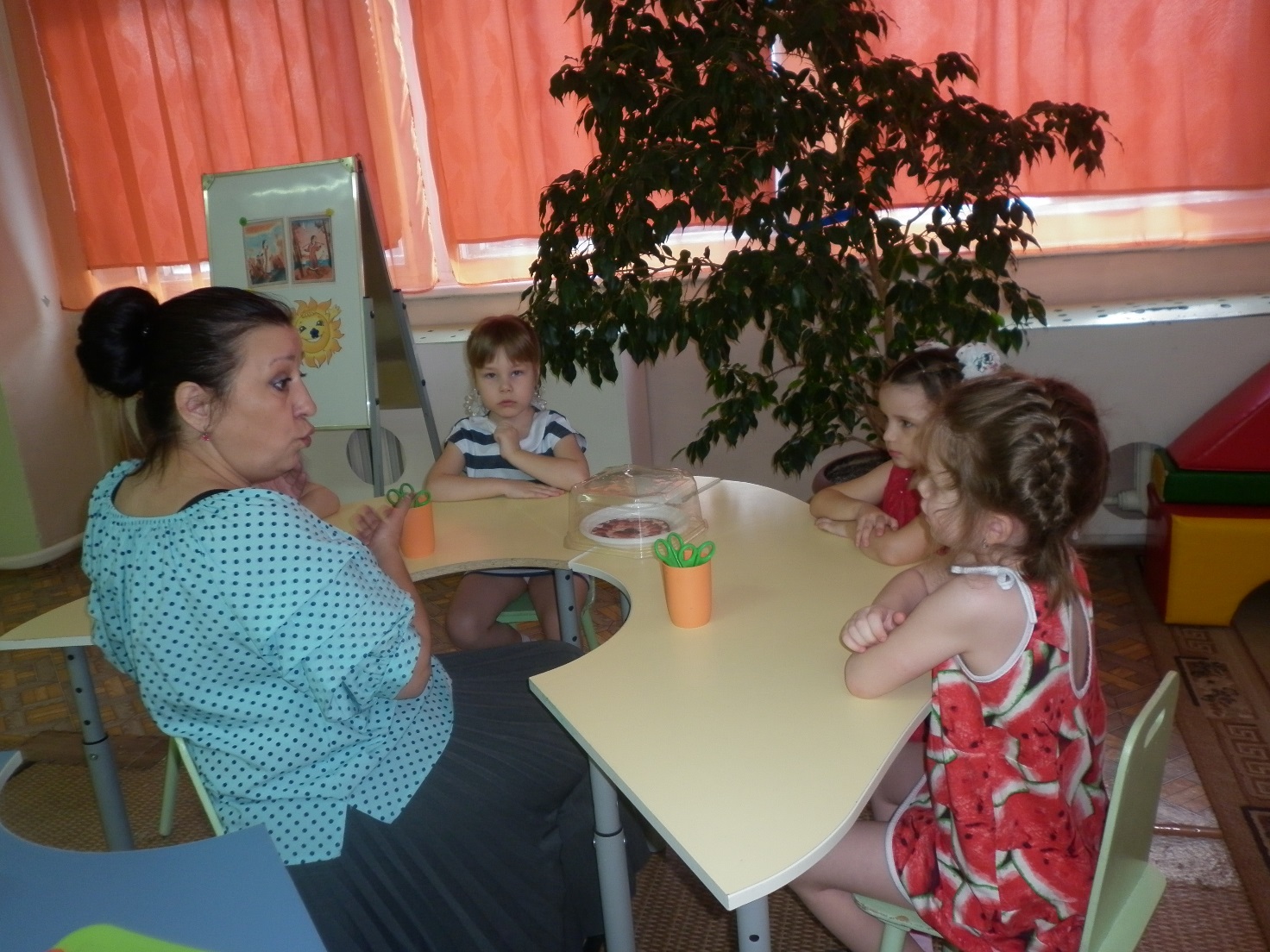 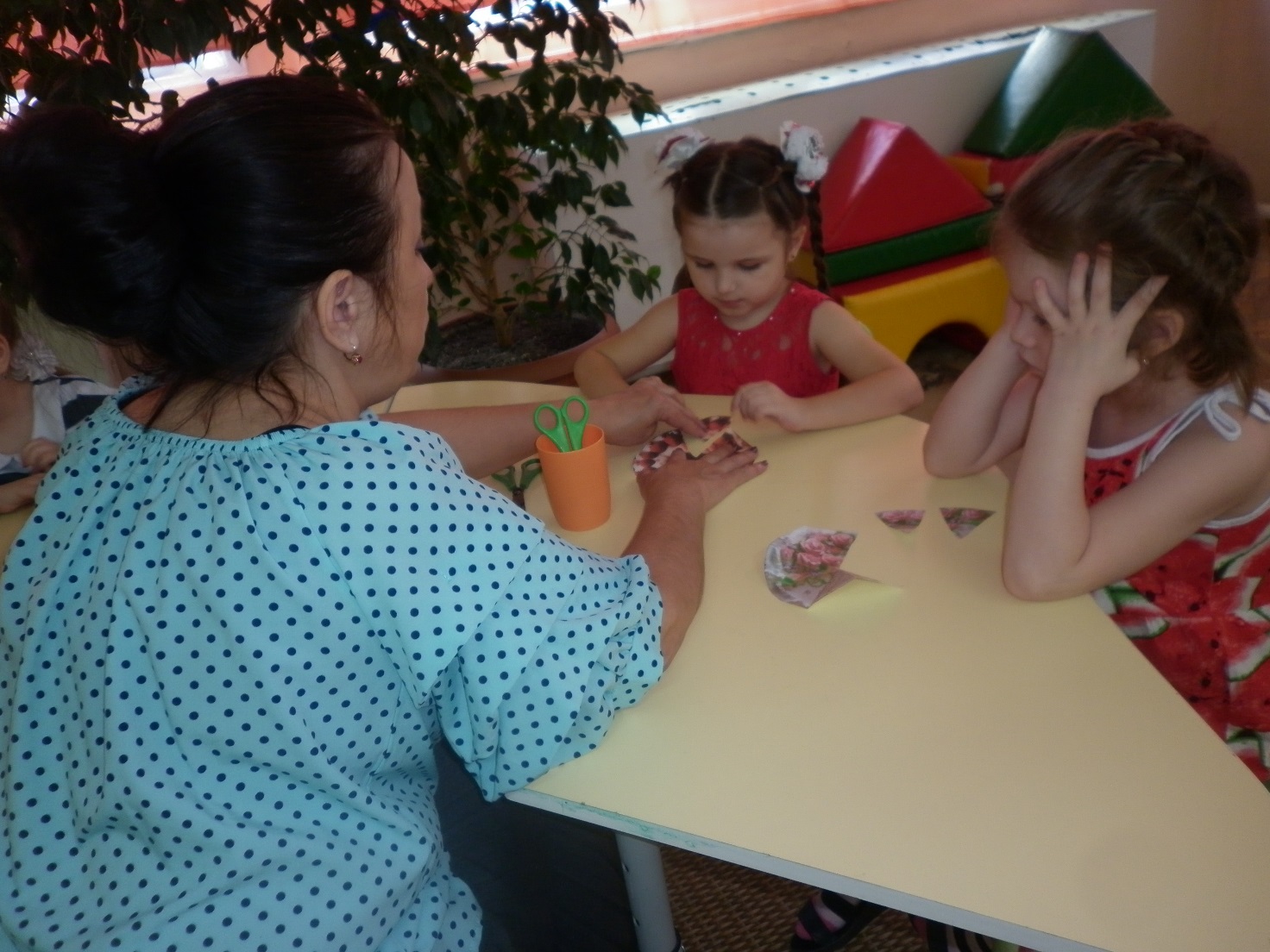 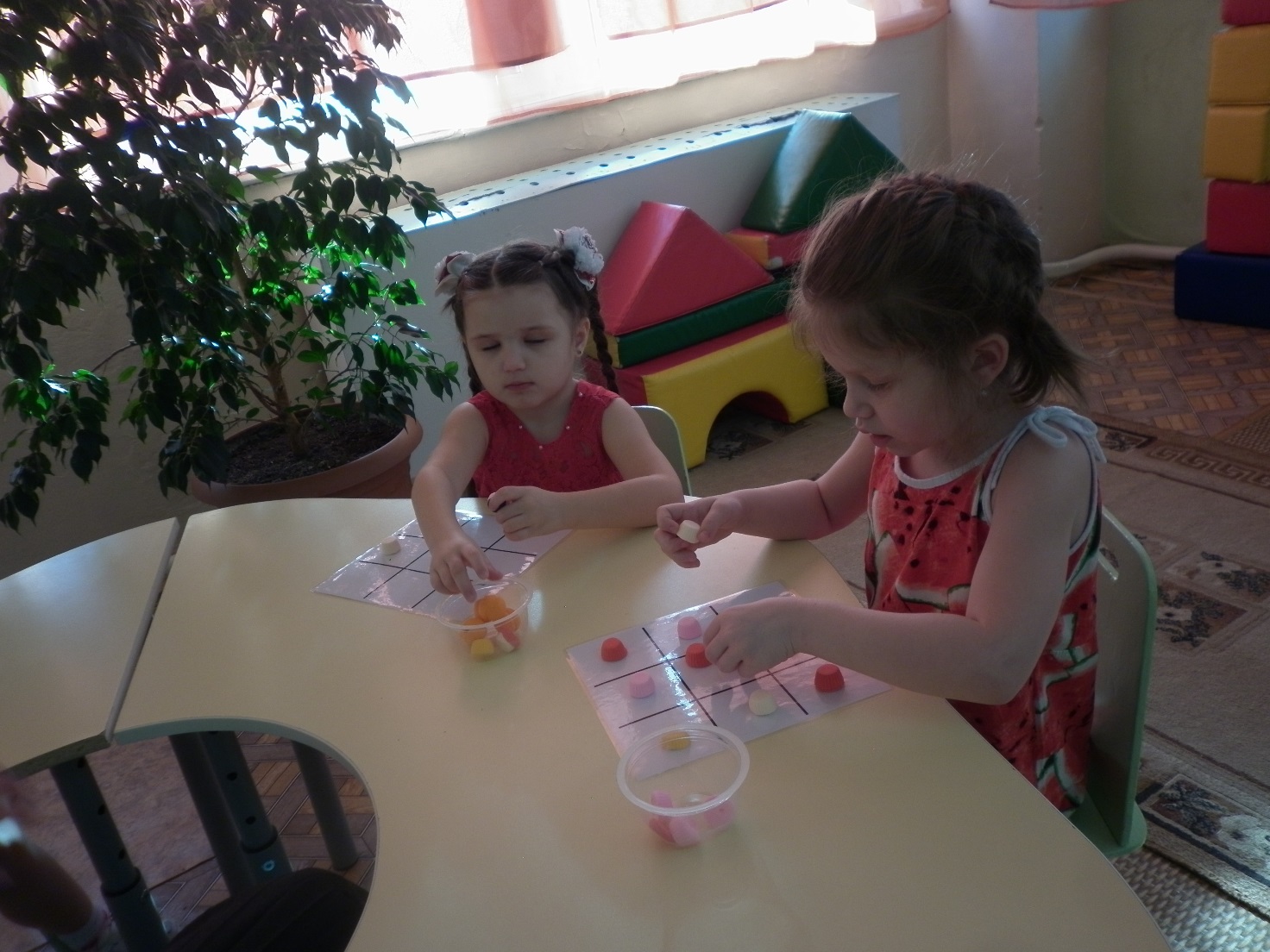 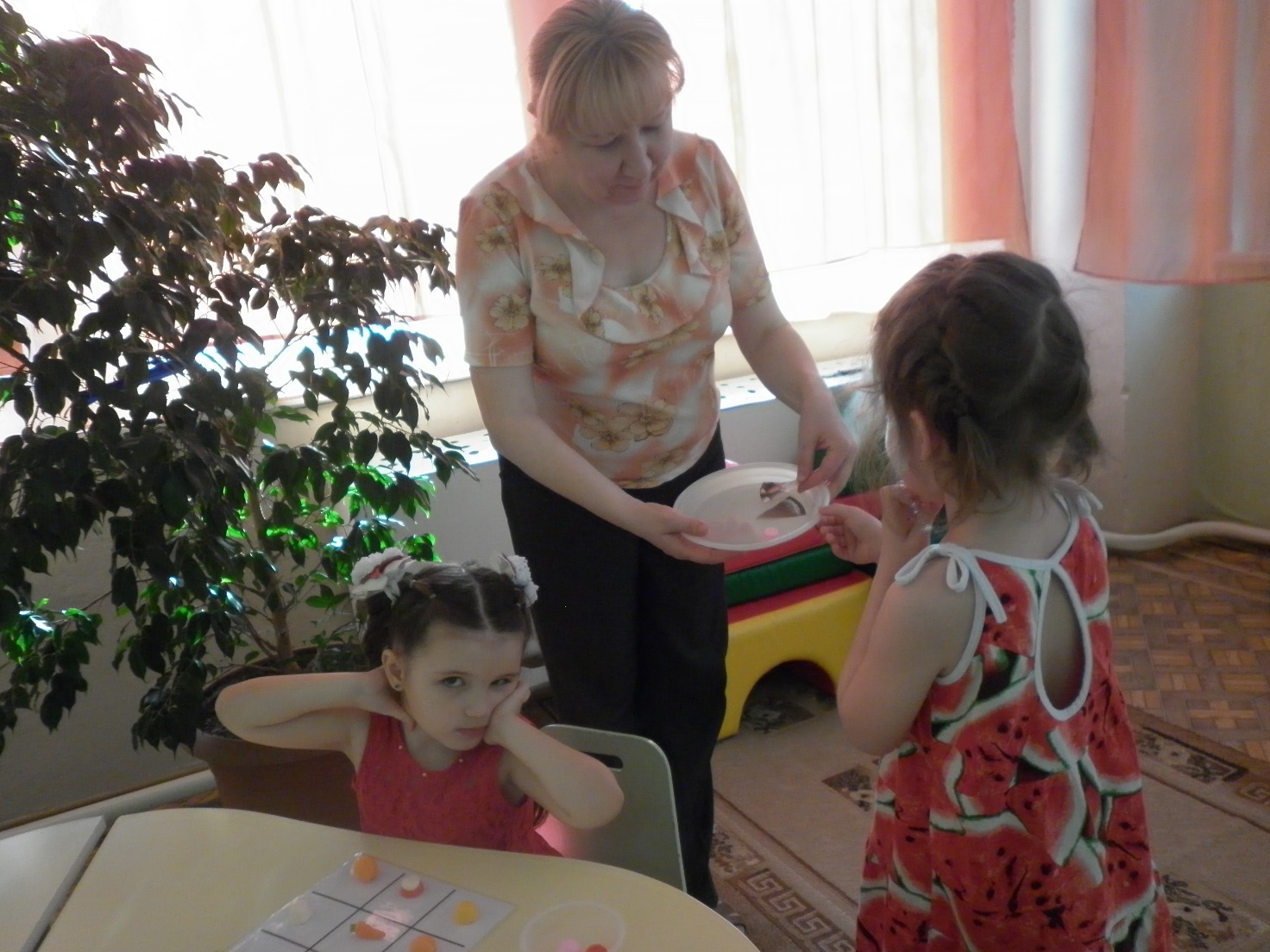 